Liste des Plantes à baies exposées à Kembs le 06 octobre 2019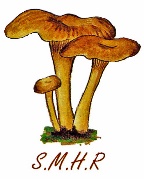 Actinidiacea		Actinidia deliciosa (A. Chev.)C.F. Liang & A.R. Ferguson							Kiwi Adoxacea		Sambucus ebulus L.		Hièble, Yèble,  			Sambucus nigra L. 		Grand Sureau, Sureau noir		Viburnum opulus L.		Viorne Obier,Viburnum rhytidophyllum Hemsl.ex F.B.Forbes & Hemsl. 				ViorneViburnum x burkwoodii L.		Viorne du BurkwoodAquifoliaceae 		Ilex aquifolium  L. 		Houx			Ilex aquifolium  L. var. horticole	Houx var horticole	Araceae			Arum italicum Mill.		Arum d’ItalieAraliaceae		Hedera helix L. 			Lierre grimpantAsparagaceae		Asparagus officinalis L.		Asperge officinale						Convallaria majalis L.		Muguet			Polygonatum multiflorum (L.) All.	Sceau de Salomon commun			Polygonatum odoratum (Mill.) Druce							Sceau de Salomon officinal			Ruscus aculeatus L.		Petit Houx, Fragon	Berberidaceae		Berberis aquifolium Pursh	 MahoniaBerberis julianae C.K. Schneid.	Epine-vinette de Juliana Berberis thunbergii DC.		Berberis de Thunberg  			Berberis vulgaris   L. 		Épine-vinette, Vinettier, Pisse vinaigreCaprifoliaceae		Leycesteria formosa Wall.		Arbre à FaisansLonicera henryi (Hemsl.) Kuntze	Chèvrefeuille de HenryLonicera nitida E.H. Wilson	Chèvrefeuille toujours vert			Symphoricarpos albus (L.)S.F.Blake var. laevigatus (Fernald) S.T.Blake 								Arbre aux perles, Symphorine à fruits blancsSymphoricarpos x chenaultii Rehd.	Symphorine roseCelastraceae 		Euonymus europaeus   L. 		Fusain, Fusain d'Europe			Euonymus japonicus Thunb.	Fusain du JaponCornaceae 		Cornus alba L.			Cornouiller blancCornus sanguinea L.		Cornouiller sanguinCucurbitaceae 		Bryonia dioica Jacq. 		Bryone dioïque, Navet du diable			Sechium edule (Jacq.) Sw.		Christophine, ChayoteCupressaceae 		Chamaecyparis lawsoniana (A. Murray) Parl.							Cyprès de Lawson, Faux CyprèsJuniperus communis  L.		Genévrier commun, GenièvreJuniperus sabina L.		Genévrier sabine, SabineEbenaceae		Diospyros kaki L.		KakiEleagnaceae		Eleagnus umbellata Thunb.	Chalef argentéEricaceae		Arbutus unedo L.			Arbousier, Arbre aux fraisesIridaceae		Iris foetidissima L.		Iris gigot, Glaieul puantLauraceae		Laurus nobilis L.			Laurier vrai, Laurier sauce, LaurierMoraceae		Ficus carica L.			Figuier			Maclura pomifera (Raf.) C.K. Schneid.							Oranger des OsagesOleaceae 		Chionanthus retusus Lindl. & Paxton							Arbre aux franges de ChineLigustrum vulgare L. 		Troène commun, Troène vulgairePhytolaccaceae		Phytolacca americana L.		Raisin d’AmériqueRhamnaceae		Rhamnus cathartica L.		Nerprun purgatifRosaceae		Aronia melanocarpa (Michx.)Elliott							Aronia noir			Cotoneaster divaricatus Rehder & E.H. Wilson		Cotonéaster divariqué			Cotoneaster franchetii Bois	Cotonéaster de Franchet			  			Cotoneaster horizontalis Decne. 	Cotonéaster horizontal			Cotoneaster lacteus W.W. Sm.	CotonéasterCrataegus laevigata (Poir.) D.C.	Aubépine à feuilles en éventail  			Crataegus monogyna Jacq. 	Aubépine à un style			Cydonia oblonga Mill.		Cognassier			Fragaria  x ananassa (Duchesne ex Weston) Duchesne ex Rozier							Fraisier cultivé			Malus sylvestrisMill.		Pommier sauvage			Malus x perpetu evereste 		Pommier horticole						Malus x zumi calocarpa		Pommier horticole			Malus x zumi Golden Hornet (Matsum.) Rehd.							Pommier Golden Hornet			Mespilus germanica L.		Néflier			Photinia davidiana (Decaisne) Cardot							Photinia du Père David			Potentilla indica (Andrews) Wolf	Fraisier des Indes, Fraisier de Duchesne			Prunus cerasifera Ehrh		Prunier horticole			Prunus laurocerasus L.		Laurier-cerise			Prunus spinosa spinosa L. 	Épine noire, Prunellier, Prunellier commun			Prunus spinosa fruticans (Weihe) Coss. & Germ.							Prunellier à gros fruits 			Pyracantha coccinea M. Roem.	Buisson ardent			Pyrus salicifolia Pall.		Poirier à feuilles de Saule			Rosa arvensis Huds.		Eglantier des champs 			Rosa canina L. 			Églantier des chiens, Rosier des haies	  			Rosa cinnamomea L.		Grand Eglantier, Rosier cannelleRosa pimpinellifolia L.		Églantier Pimprenelle, Rosier Pimprenelle			Rosa rubiginosa L.		Rosier à odeur de pomme			Rosa rugosa Thunb.		Rosier rugueux						Rubus caesius L.			Ronce bleuâtre, Ronce bleue			Rubus fruticosus L. 		Mûre, Ronce des bois, Ronce des haies			Rubus idaeus L.			Framboisier			Sorbus aucuparia L.ssp aucuparia	Sorbier des oiseleurs, Arbre à grives			Sorbus aucuparia ssp praemorsa (Guss.) Nyman							Sorbier des oiseleurs, Arbre à grivesSorbus mougeotii Soy.-Will. & Godr.							Alisier de Mougeot, Sorbier de Mougeot			Sorbus torminalis (L.) Crantz	Alisier torminal, Sorbier torminal	Rutaceae		Microcitrus australasica (F. Muell.) Swingle		Citron caviar			Poncirus trifoliata (L.) Raf.	Citronnier épineux			Zanthoxylum piperitum (L.) D.C.	Poivre du SichuanSolanaceae 		Atropa belladona L. 		Belladone, Morelle furieuse			Lycium barbarum Ait.		Lyciet commun, Goji			Physalis alkekengi L. 		Alkékenge, Amour-en-cage, Coqueret, Lanterne			Solanum capsicastrum Link ex Schauer							Pomme d’amour			Solanum dulcamara L.		Douce-amère  			Solanum nigrum L. 		Morelle noire, Tue-chien				Solanum nigrum chlorocarpum L.	Morelle noire à fruits jaunes		Taxaceae 		Taxus baccata L. 		If commun, If à baiesVerbenaceae		Callicarpa bodinieri Lev. 		Arbuste aux bonbons			Clerodendron trichotomum Thumb.Arbre du ClergéViscaceae		Viscum album L. 			Gui Vitaceae 		 Parthenocissus quinquefolia (L.) Planch. Vigne-vierge à cinq folioles			Parthenocissus tricuspidata (Siebold & Zucc.) Planch.							Vigne vierge à trois pointes			Vitis vinifera L.			Vigne cultivéeAutres Plantes présentéesAristolochiaceae		Aristolochia clematis L.		AristolocheBetulaceae		Corylus avellana L.		Noisetier, CoudrierBignoniaceae		Campsis radicans (L.) Seem. ex Bureau							Bigogne, Jasmin de VirginieCannabinaceae		Humulus lupulus L.		HoublonEuphorbiaceae		Euphorbia lathyris L.		Euphorbe des jardins, Epurge		Fagaceae		Castanea sativa Mill.		Châtaignier communSapindaceae		Aesculus pavia L.		Pavier rougeSolanaceae	Datura stramonium L.		Datura, Stramoine commune, Pomme épineuse	Datura wrightii Regel		Stramoine de WrightSoit :Plantes à baies 		: 96Autres plantes 		:  9Total 	: 105 espèces